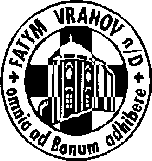 FATYM Vranov nad Dyjí, Náměstí 20, 671 03 Vranov nad Dyjí;515 296 384, email: vranov@fatym.com; www.fatym.comBankovní spojení: Česká spořitelna č.ú.:1580474329/080025. 6. neděle 12. v mezidobí – sbírka na bohoslovce a církevní školství7,30 Štítary – mše svatá s 1. sv. Přijímáním7,30 Vratěnín – mše svatá9,00 Plenkovice – mše svatá 9,15 Vranov – mše svatá10,15 Olbramkostel – mše svatá 11,11 Lančov – mše svatá 11, 30 Šumná – mše svatá 26. 6. pondělí 12. týdne v mezidobí – sv. Jan a Pavel6,45 Vranov – mše svatá16,00 Vratěnín – mše svatá18,30 Vranov fara – after party organizátorů Noci kostelů27. 6. úterý sv. Cyrila Alexandrijského, biskupa16,00 Uherčice – mše svatá18,06 Štítary – mše svatá28. 6. středa památka sv. Ireneje, biskupa a mučedníka, učitele církve7,30 Olbramkostel – mše svatá17,00 Šumná  – svatá půlhodinka18,00 Lančov – mše svatá29. 6. čtvrtek slavnost sv. Petra a Pavla, apoštolů, hl. patronů brněnské diecéze6,45 Vranov – mše svatá18,00 Šumná – mše svatá30. 6. pátek svatých prvomučedníků římských8,00 Vranov – mše svatá16,30 Olbramkostel – mše svatá18,00 Plenkovice – mše svatá18,06 Štítary – mše svatá19,00 Vranov FKL koncert – symfonický orchestr města Boskovice – smyčce a zpěv – průlet staletími1. 7. sobota – sobotní památka Panny Marie18,00 Hluboké Mašůvky – hlavní pouť– poutní program + mše svatá - pěší poutníci odcházejí ve 12:30 ze Štítar, 16:30 přivítání v Hl. Mašůvkach na křižovatce. Možnost připojit se cestou (Šumná, Olbramkostel, Kravsko, Plenkovice), domluva na tel. 731 043 178.2. 7. neděle 13. v mezidobí 7,30 Štítary – bohoslužba slova 7,30 Vratěnín – mše svatá s průvodem Božího Těla -,00 Plenkovice – v Hlubokých Mašůvkách9,15 Vranov – mše svatá10,15 Olbramkostel – mše svatá11,11 Lančov – mše svatá Heslo: Bohu vzdávám chválu, dík za každičký okamžik. 2. 7. Vratěnín v 7,30  Boží Tělo 3. 7. začínají mše svaté na vranovské pláži. Každé pondělí v 19,30 14. 7. FKL Anna Drobílková a Jan Kopřiva na vranovský varhanní skvost. Blíží se FATYMské tábory. Budeme vděčni za jakoukoli materiální pomoc a modlitbu. Tábory se snažíme uskutečnit i pro děti, jejichž rodiče nejsou schopni uhradit plné výdaje za své dítě na táboře. Děkujeme všem, kteří nám v této aktivitě pomohou. 